УДК 62-83:621.313ИДЕНТИФИКАТОР СКОРОСТИ ДЛЯ ЭЛЕКТРОПРИВОДА НА ОСНОВЕ ВЕНТИЛЬНОГО ДВИГАТЕЛЯИщенко И.В., магистрант; Чекавский Г.С., к.т.н. (Ph.D.), доцент(Донецкий национальный технический университет, г. Донецк, Украина)В настоящее время одним из актуальных направлений совершенствования промышленных электроприводов переменного тока является разработка способов регулирования их скорости без использования механических датчиков на валу двигателя, что позволяет повысить эксплуатационную надежность электроприводов, в том числе при их эксплуатации в агрессивных и взрывоопасных средах.Данный вопрос особенно интересен при использовании в качестве приводных вентильных двигателей (ВД), коммутация фаз статора которых осуществляется в функции углового положения ротора. Наибольшее распространение среди указанных двигателей нашли ВД на основе синхронной машины с возбуждением от постоянных магнитов.Современные принципы идентификации скорости двигателей переменного тока используют математическое описание двигателя в неподвижной ортогональной системе координат  [1]. При этом идентификаторам присущи недостатки, которые заключаются в необходимости реализации операций интегрирования, что приводит к накоплению ошибки, особенно на низких частотах вращения двигателей.Целью работы является разработка идентификатора скорости ВД и исследование процессов в системе электропривода на основе ВД, замкнутого по идентифицируемой скорости.Математическое описание электромагнитных процессов в ВД на основе синхронного двигателя с возбуждением от постоянных магнитов имеет вид:		(1)где , , , , ,  – проекции векторов напряжения, тока и потокосцепления статора на оси стационарной системы координат статора , соответственно:       – потокосцепление от постоянных магнитов ротора;       – угловое положение ротора;      ,  – активное сопротивление и индуктивность рассеяния статора ВД соответственно.Анализ (1), в частности, отображает возможность определения проекций ,  двумя способами – во-первых, используя информацию об измеряемых напряжении и токе статора, и применении операции интегрирования; во-вторых, используя информацию о номинальном значении потокосцепления постоянных магнитов и измеряемом токе статора.При известных значениях проекций ,  и их производных скорость ВД может быть вычислена по формуле:	,	(2)что совместно с выполненным анализом (1) позволяет предположить, что при построении алгоритма идентификации скорости можно избежать операции интегрирования.Структурная схема соответствующего идентификатора скорости ВД приведена на рис.1. Правильность алгоритма идентификации была проверена с помощью математического моделирования на примере двигателя мощностью 250 Вт номинальной скоростью 3000 об/мин.Рисунок 1 – Структурная схема идентификатора скорости ВД.Для исследования процессов в системе электропривода на основе ВД, замкнутой по идентифицируемой скорости также было выполнено математическое моделирование. Рассматривался режим отработки приводом заданной тахограммы, когда в начале работы выполняется непродолжительный идентификационный пробег на небольшой скорости, составляющей 1% номинальной, с последующим разгоном до номинальной скорости.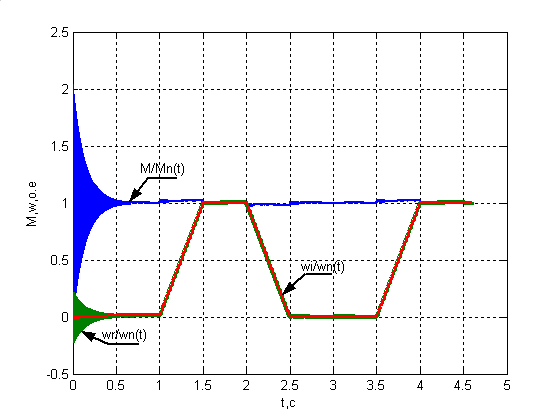 Рисунок 2 –Графики переходных процессов в электроприводе с ВДпри отработке заданной тахограммы.В результате исследований были сделаны следующие выводы:1) Идентификатор позволяет вычислять текущее значение скорости с высокой точностью. Погрешность вычисления скорости особенно проявляется в динамических режимах, связанных с изменением режима работы электропривода, и отсутствует в установившихся режимах работы.2) Замыкание системы по идентифицируемой скорости приводит к увеличению колебательности переходных процессов в электроприводе. Можно предположить, что это явление связано с тем, что идентификация выполняется на основании практически безинерционного объекта, в то время как сам ВД обладает как электромагнитной, так и механической инерционностью. Улучшения динамических свойств системы можно достичь путем использования соответствующей настройки контура регулирования скорости.Перечень ссылок1. Соколовский Г.Г. Электроприводы переменного тока с частотным регулированием / Учебник. – М.: ИЦ "Академия", 2006. – 265 с.